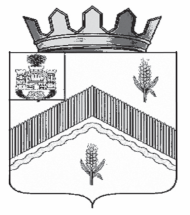 РОССИЙСКАЯ ФЕДЕРАЦИЯ ОРЛОВСКАЯ ОБЛАСТЬАДМИНИСТРАЦИЯ МОХОВСКОГО СЕЛЬСКОГО ПОСЕЛЕНИЯ ЗАЛЕГОЩЕНСКОГО РАЙОНАПОСТАНОВЛЕНИЕ26 мая 2023 года 									№ 35с. МоховоеО внесении дополнений в Реестр объектов муниципальной собственности Моховского сельское поселение Залегощенского района  Орловской областиВ соответствии с постановлением администрации Моховского сельского поселения Залегощенского района Орловской области от 03 мая 2023 № 23  «О принятии в муниципальную собственность Моховского сельского поселения Залегощенского района Орловской области объектов недвижимости» постановляю:1. Дополнить раздел 1 Реестра объектов муниципальной собственности Моховского сельское поселение Залегощенского района  Орловской области пунктами 15-18 согласно приложения.2. Настоящее постановление подлежит размещению на официальном сайте Моховского сельского  поселения и вступает в силу со дня его официального опубликования (обнародования).3. Контроль за исполнением постановления оставляю за собой.Глава сельского поселения                                                          А.А. ПиняевПриложение Реестра муниципального имущества Моховское сельское поселениеРаздел 1. недвижимое имущество (здание, строение, сооружение или объект незавершенного строительства, земельный участок, жилое, нежилое помещение или иной прочно связанный с землей объект, перемещение которого без соразмерного ущерба его назначению невозможно, либо иное имущество, отнесенное законом к недвижимости)Раздел 2. движимое имущество, акции, доли (вклады) в уставном (складочном) капитале хозяйственного общества или товарищества либо иное не относящееся к недвижимости имущество, стоимость которого превышает размер, установленный решениями представительных органов соответствующих муниципальных образований, а также особо ценное движимое имущество, закрепленное за автономными и бюджетными муниципальными учреждениями и определенное в соответствии с ФЗ от 03.11.2006 № 174-ФЗ, ФЗ от 12.01.1996 № 7-ФЗРаздел 3. муниципальное унитарное предприятие, муниципальное учреждение (муниципальное казенное, муниципальное бюджетное или муниципальное автономное учреждение), хозяйственное общество, товарищество, акции, доли (вклады) в уставном (складочном) капитале которых принадлежат Моховскому сельскому поселению, иных юридических лицах, в которых муниципальное образование Моховское сельское поселение является учредителем (участником)____________________________Утвержденопостановлением администрацииМоховского сельского поселенияЗалегощенского района Орловской областиот 26 мая 2023 № 35№ п/пНаименование недвижимого имущества Адрес (местоположение) недвижимого имуществаКадастровый номер  недвижимого имуществаОписание объекта (Площадь (кв.м), протяженность (метр) и (или) иные параметры, характеризующие физические свойства недвижимого имуществаРеквизиты документов - оснований возникновения права муниципальной собственности на недвижимое имущество Сведения о правообладателе муниципального недвижимого имуществаСведения об установленных в отношении муниципального недвижимого имущества ограничениях, обременениях Сведения об установленных в отношении муниципального недвижимого имущества ограничениях, обременениях Сведения об установленных в отношении муниципального недвижимого имущества ограничениях, обременениях Сведения об установленных в отношении муниципального недвижимого имущества ограничениях, обременениях Сведения об установленных в отношении муниципального недвижимого имущества ограничениях, обременениях № п/пНаименование недвижимого имущества Адрес (местоположение) недвижимого имуществаКадастровый номер  недвижимого имуществаОписание объекта (Площадь (кв.м), протяженность (метр) и (или) иные параметры, характеризующие физические свойства недвижимого имуществаРеквизиты документов - оснований возникновения права муниципальной собственности на недвижимое имущество Сведения о правообладателе муниципального недвижимого имуществанаходящегося
на праве оперативного управлениянаходящегося на праве хозяйственного ведениянаходящегося на праве арендынаходящегося на праве безвозмездного пользованияограничения12345  678  910111Здание котельной 303540 Орловская область, Залегощенский р-н, с.Моховое, ул.Первомайскаяздание кирпичное;                S- 42,8 кв.мСв-во о государственной регистрации права  запись в ЕГРН от13.07.2011                № 57-27-02/005/2011-521администрация Моховского сельского поселенияМБУК "Моховской сельский дом культуры" договор №1 от 27.02.2013, акт приема -передачи от 29.04.20132Здание дома культуры303540 Орловская область, Залегощенский р-н, с.Моховое, ул.Первомайская, д.6здание кирпичное;                  2-х этажное              S- 838.1 кв.мСв-во о государственной регистрации права  запись в ЕГРН от13.07.2011                № 57-27-02/005/2011-523администрация Моховского сельского поселенияМБУК "Моховской сельский дом культуры" договор № 2 от 27.02.2013, акт приема -передачи от 29.04.20133Здание дома культуры303540 Орловская область, Залегощенский р-н, д.Подмасловоздание кирпичное, шлакоблочное                1- но этажное              S- 186,4 кв.мСв-во о государственной регистрации права  запись в ЕГРН от13.07.2011                № 57-27-02/005/2011-522администрация Моховского сельского поселенияМБУК "Моховской сельский дом культуры" договор № 3 от 27.02.2013, акт приема -передачи от 29.04.20134здание нежилое (гараж)303540 Орловская область, Залегощенский р-нс.Моховое пер.Рабочий,д.1657:14:0610101:551здание шлакоблочное                1- но этажное              S- 80,6 кв.мСв-во о государственной регистрации права  запись в ЕГРН от13.07.2011                № 57-27-02/005/2011-516администрация Моховского сельского поселения5нежилое здание (здание коровника)Орловская область, Залегощенский район, д.Казинка, ул.Молодёжная, здание1557:14:0490101:84здание кирпичное                1- но этажное              S- 2618,6 кв.мзапись в ЕГРН от 05.03.2019             № 57:14:0490101:84-57/083/2019-3администрация Моховского сельского поселения6нежилое здание (весовая)Орловская область, Залегощенский район, п.Степной, ул.Иванова, здание 5. 57:14:0020301:169здание кирпичное                1- но этажное              S- 13,6 кв.мзапись в ЕГРН от 05.03.2019             № 57:14:0020301:169-57/083/2019-3администрация Моховского сельского поселения7нежилое здание (навес)Орловская область, Залегощенский район, п.Степной, ул.Иванова, здание 5. 57:14:0020301:171S- 704,7 кв.мзапись в ЕГРН от 05.03.2019             № 57:14:0020301:171-57/083/2019-4администрация Моховского сельского поселения8нежилое здание (склад)Орловская область, Залегощенский район, п.Степной, ул.Иванова, здание 5. 57:14:0020301:168S- 425 кв.мзапись в ЕГРН от 05.03.2019             № 57:14:0020301:168-57/083/2019-3администрация Моховского сельского поселения9нежилое здание (сушилка) Орловская область, Залегощенский район, п.Степной, ул.Иванова, здание 5. 57:14:0020301:170S- 221 кв.мзапись в ЕГРН от 05.03.2019             № 57:14:0020301:170-57/083/2019-4администрация Моховского сельского поселения10земельный участок303540 Орловская область, Залегощенский р-н с.Моховое пер.Рабочий,д.1657:14:0610102:429земли населенных пунктов. Для обслуживания гаража                   S- 870 кв.мСв-во о государственной регистрации права  запись в ЕГРН от 11.10.2016                         № 57-57-005 - 57/005/010/2016-742/1Моховское сельское поселение11земельный участок303540 Орловская область, Залегощенский р-н с.Моховое ул.Вострухина57:14:0610101:148земли населенных пунктов. Для ведения личного подсобного хозяйства                      S- 2000 кв.мзапись в ЕГРН № 57:14:0610101:148-57/005/2017-1  от 21.08.2017Моховское сельское поселение12земельный участок303540 Орловская область, Залегощенский р-н д.Чичирино57:14:0700101:24земли населенных пунктов. Для ведения личного подсобного хозяйства                      S- 2500 кв.мзапись в ЕГРН  № 57:14:0700101:24-57/005/2017-2 от 26.10.2017Моховское сельское поселение13земельный участок303540 Орловская область, Залегощенский р-н с.Моховое, ул.Кооперативная57:14:0610101:72земли населенных пунктов. Для ведения личного подсобного хозяйства                      S- 2000 кв.мзапись в ЕГРН 57:14:0610101:72-57/005/2018-3 от 26.02.2018Моховское сельское поселение14земельный участок303540 Орловская область, Залегощенский р-н с.Моховое, ул.Кооперативная57:14:0610101:71земли населенных пунктов. Для ведения личного подсобного хозяйства                      S- 1500 кв.мзапись в ЕГРН № 57:14:0610101:71-57/005/2017-3 от 16.11.2017Моховское сельское поселение15НежилоеЗдание (склад № 1)Орловская область, Залегощенский район, д. Подмаслово, ул. Новая, стр.157:14:0020301:284S-883,8 кв.мЗапись в ЕГРНОт 11.05.2023 № 57:14:0020301:284-57/072/-2023-3администрация Моховского сельского поселения16НежилоеЗдание (склад № 2)Орловская область, Залегощенский район, д. Подмаслово, ул. Новая, стр.257:14:0020301:283S-825 кв.мЗапись в ЕГРНОт 11.05.2023 № 57:14:0020301:283-57/072/-2023-3администрация Моховского сельского поселения17НежилоеЗдание (зерноток)Орловская область, Залегощенский район, д. Подмаслово, ул. Новая, стр.357:14:0020301:286S-434,5 кв.мЗапись в ЕГРНОт 11.05.2023 № 57:14:0020301:286-57/072/-2023-3администрация Моховского сельского поселения18НежилоеЗдание (весовая)Орловская область, Залегощенский район, д. Подмаслово, ул. Новая, стр.457:14:0020301:285S-17 кв.мЗапись в ЕГРНОт 11.05.2023 № 57:14:0020301:285-57/072/-2023-3администрация Моховского сельского поселения№ п/пНаименование показателяПоказатель1Реестровый номер2наименование движимого имуществаАвтомобиль Нива Шевроле 212300-553сведения о балансовой стоимости движимого имущества4709854сведения о начисленной амортизации (износе)4709855дата и реквизиты документов - оснований возникновения права муниципальной собственности на движимое имуществоМуниципальный контракт от 06.09.20136дата и реквизиты документов возникновения иного вещного права (оперативное управление, хозяйственное ведение, безвозмездное пользование, постоянное (бессрочное) пользование) на движимое имущество-7сведения о правообладателе муниципального движимого имуществаАдминистрация Моховского сельского поселения Залегощенского района Орловской области8сведения об установленных в отношении муниципального движимого имущества ограничениях (обременениях) -9сведения об основании возникновения ограничений (обременений)-10сведения об основании и дате прекращения ограничений (обременений)-11наименование акционерного общества-эмитента-11.1основной государственный регистрационный номер акционерного общества-эмитента-11.2сведения о количестве акций, выпущенных акционерным обществом (с указанием количества привилегированных акций), -11.2.1сведения о количестве привилегированных акций-11.3доля муниципального образования в уставном капитале, в процентах-11.4номинальная стоимость акций-12наименование хозяйственного общества, товарищества-12.2основной государственный регистрационный номер хозяйственного общества, товарищества-12.3размер уставного (складочного) капитала хозяйственного общества, товарищества -12.3.1доля муниципального образования в уставном (складочном) капитале, в процентах-№ п/пНаименование показателяПоказатель1Реестровый номер2полное наименование юридического лица2.1организационно-правовая форма (ОКОПФ)3адрес (местонахождение)4основной государственный регистрационный номер государственной регистрации5реквизиты документа - основания создания юридического лица (участия муниципального образования в создании (уставном капитале) юридического лица6идентификационный номер налогоплательщика (ИНН)7размер уставного фонда (для муниципальных унитарных предприятий)8размер доли, принадлежащей муниципальному образованию в уставном (складочном) капитале, в процентах (для хозяйственных обществ и товариществ)9данные о балансовой стоимости основных средств (фондов) (для муниципальных учреждений и муниципальных унитарных предприятий)10данные об остаточной стоимости основных средств (фондов) (для муниципальных учреждений (муниципальных казенных, муниципальных бюджетных или муниципальных автономных учреждений) и муниципальных унитарных предприятий)11среднесписочная численность работников (для муниципальных учреждений (муниципальных казенных, муниципальных бюджетных или муниципальных автономных учреждений) и муниципальных унитарных предприятий)